ALL. 1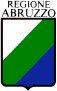 Alla Giunta Regionale d’Abruzzo Dipartimento Lavoro- Sociale - DPGServizio Istruzione e Università – DPG021Ufficio Diritto allo Studio Universitario e Istruzione Tecnica SuperiorePEC: dpg021@pec.regione.abruzzo.itOGGETTO: Richiesta rimborso Tassa di Abilitazione all’Esercizio Professionale.Il/La Sottoscritto/a …...………………………………………Codice Fiscale………………………… nato/a a………………………………………….il…………………………………………………………… residente a (…………………………………) Prov. (….) in Via	n……CAP………….Indirizzo e-mail……………………………………………………………………………….. Indirizzo PEC………………………………………………Cellulare………………………………………... Con la presente chiede il rimborso dell’importo di € 67,14 erroneamente versato in data	atitolo di tassa di abilitazione all’esercizio professionale come risulta dall’allegata documentazione. La richiesta di rimborso è motivata dal fatto che:(barrare ed eventualmente compilare il caso che interessa)la tassa non è dovuta alla Regione Abruzzo, in quanto deve essere versata presso la regione in cui ha sede l’Università di ______________________ presso cui ho conseguito la laurea.la tassa dovuta è stata versata alla Regione Abruzzo, dove ha sede l’Università presso la quale si è conseguita la laurea, erroneamente per due volte (si allegano ricevute di entrambi i versamenti).La restituzione dell’importo potrà essere effettuata mediante accredito su c/c bancario n. 		 presso	Sede /Filiale di	 Codice IBAN			Dichiara di essere informato/a, ai sensi e per gli effetti di cui all’art. 13 del decreto legislativo 30 giugno 2003, n. 196 che i dati personali raccolti saranno trattati, anche con strumenti informatici, esclusivamente nell’ambito del procedimento per il quale la dichiarazione viene resa. I dati sono raccolti dall’Ufficio regionale per il quale la presente dichiarazione viene resa.….………………………… (Luogo e data)Allega alla presente:……………………………………………………. (Firma del dichiarante per esteso e leggibile)Fotocopia ricevuta del versamento di cui si chiede il rimborso (oppure nel caso di versamento effettuato per errore per due volte alla Regione Abruzzo, le ricevute del doppio versamento).Autocertificazione del titolo di studio conseguito presso Università avente sede in altra Regione (solo se ricade nella prima tipologia di richiesta di rimborso).Copia documento di riconoscimento valido.